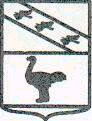 Льговский Городской Совет депутатовР Е Ш Е Н И Еот 26 апреля 2018 года №30О проекте Решения Льговского Городского Совета депутатов «Об исполнении бюджета муниципального образования «Город Льгов» Курской области за 2017 год» и проведении публичных слушаний по его обсуждению	Руководствуясь статьей 28 Федерального закона от 06.10.2003 №131-ФЗ «Об общих принципах организации местного самоуправления», статьей 12 Устава муниципального  образования «Город Льгов» Курской области и Положением о публичных слушаниях в городе Льгове, утверждённым Решением Льговского Городского Совета депутатов от 26.12.2006 №1016, Льговский Городской Совет депутатов РЕШИЛ:Утвердить прилагаемый проект Решения Льговского Городского Совета депутатов  «Об  исполнении бюджета муниципального образования «Город Льгов» Курской области за 2017 год» согласно Приложению.	2. Вынести   проект    Решения   Льговского Городского Совета  депутатов «Об  исполнении бюджета муниципального образования «Город Льгов» Курской области за 2017 год» на обсуждение граждан, опубликовав его в газете «Льговские новости».	3. Назначить публичные слушания по проекту Решения Льговского Городского Совета депутатов «Об  исполнении бюджета муниципального образования «Город Льгов» Курской области за 2017 год».4. Провести публичные слушания по проекту решения «Об исполнении бюджета муниципального образования «Город Льгов» Курской области за 2017 год»  22 мая 2018 года в 14 часов 00 минут в здании Администрации города Льгова (зал заседаний) по адресу: г. Льгов, Красная площадь, д. 13.5. Администрации города Льгова Курской области при формировании комиссии по публичным слушаниям включить в её состав следующих депутатов:	- Шестопалова Сергея Владимировича – председателя бюджетной комиссии,	- Пылева Федора Николаевича – члена бюджетной комиссии;	- Котова Евгения Михайловича – члена бюджетной комиссии.  6. Решение вступает в силу со дня его официального опубликования в газете «Льговские новости».    Председатель Льговского     Городского Совета депутатов                                                     Н.И. Костебелов    Глава города Льгова Курской области                                      В.В. ВоробьёвПриложение к решению Льговского Городского Совета депутатов от 26.04.2018 №30П Р О Е К Т    Р Е Ш Е Н И ЯЛЬГОВСКОГО ГОРОДСКОГО СОВЕТА ДЕПУТАТОВ ОТ__________________   №______   «Об исполнении бюджета муниципального образования «Город Льгов» Курской области за 2017 год»	В соответствии с Положением «О бюджетном процессе в муниципальном образовании «Город Льгов» Курской области и статьей 23 Устава муниципального образования «Город Льгов» Льговский Городской Совет депутатов РЕШИЛ:1. Утвердить отчет об исполнении бюджета муниципального образования «Город Льгов» за 2017 год по доходам в сумме  299 525 160,44  рублей, по расходам в сумме 285 655 362,40  рублей с превышением доходов над расходами (профицит местного бюджета) в сумме 13 869 798,04 рублей и со следующими показателями:1) по источникам внутреннего финансирования дефицита бюджета муниципального образования «Город Льгов» за 2017 год согласно Приложению № 1 к настоящему решению;2) по поступлению доходов в бюджет муниципального образования «Город Льгов» в 2017 году согласно Приложению № 2 к настоящему решению;3) по распределению бюджетных ассигнований по разделам, подразделам, целевым статьям (муниципальным программам муниципального образования «Город Льгов» Курской области и непрограммным направлениям деятельности), группам видов расходов классификации расходов местного бюджета за 2017 год согласно Приложению № 3 к настоящему решению;4) по ведомственной структуре расходов бюджета муниципального образования «Город Льгов» за 2017 год согласно Приложению № 4  к настоящему решению;5) по распределению бюджетных ассигнований по целевым статьям (муниципальным программам муниципального образования «Город Льгов» Курской области и непрограммным направлениям деятельности), группам видов расходов за 2017 год согласно Приложению № 5 к настоящему решению;6) по исполнению программы муниципальных внутренних заимствований муниципального образования «Город Льгов» за 2017 год согласно Приложению № 6 к настоящему решению;7) по исполнению программы муниципальных гарантий муниципального образования «Город Льгов» за 2017 год согласно Приложению № 7 к настоящему решению.2. Настоящее Решение вступает в силу со дня его официального опубликования.Председатель ЛьговскогоГородского Совета депутатов                                                   Н.И.КостебеловГлава города Льгова Курской области                                   В.В. Воробьёв